L’ARCHERIE CLUB CONCHOISE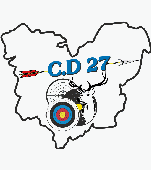 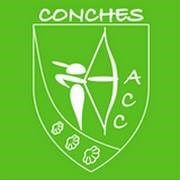 Création 1988 - FFTA 0927052Agrément Jeunesse & sportConcours nature du Dimanche 29 mai 2022 Championnat DépartementalSélectif pour le Championnat de France 2022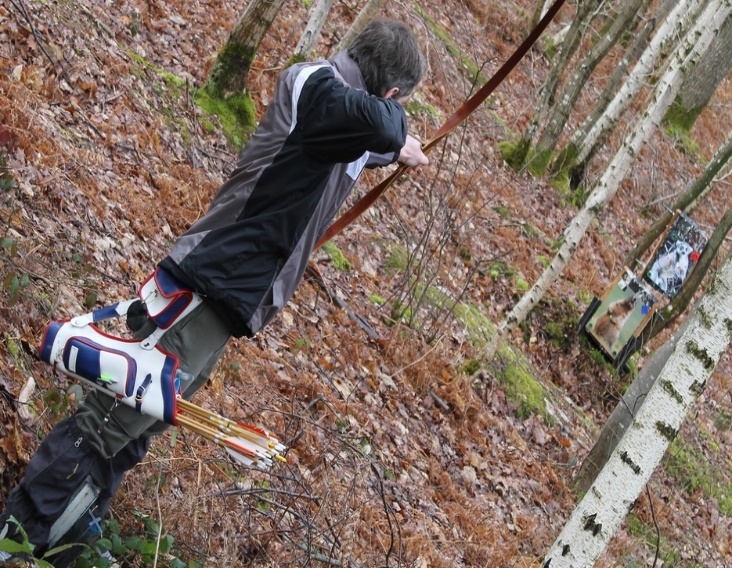 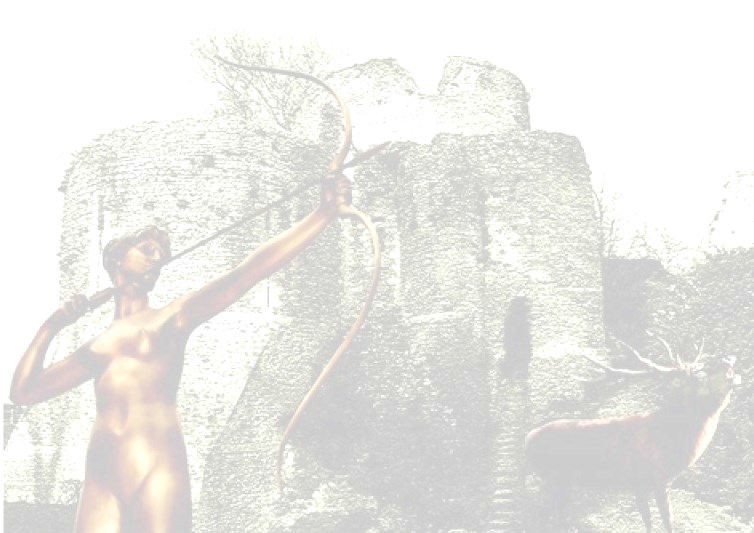 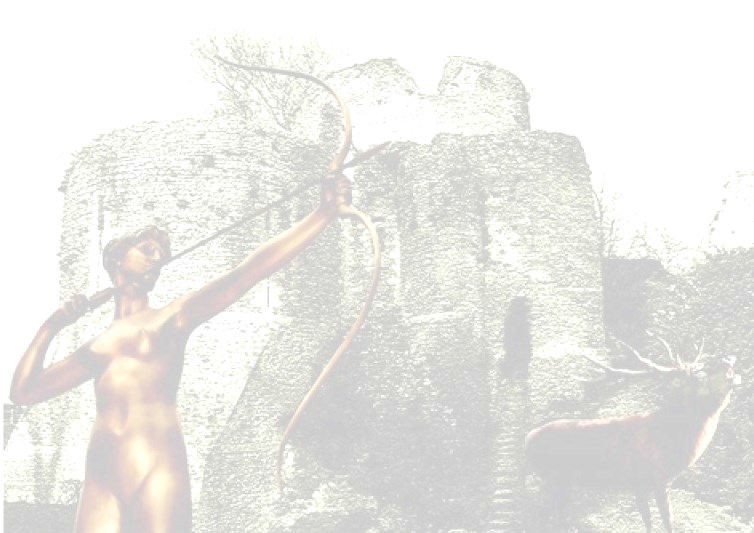 Le « pré bourbeux » - Suisse Conchoise—Conches en ouche GPS 48.971465, 0.934321 ou 48°58'17.3"N 0°56'03.6"Earcherieclubconchoise@live.fr http:\\ww.archerieclubconchoise.com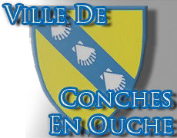 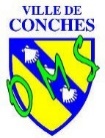 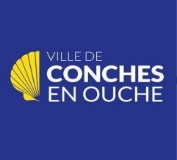 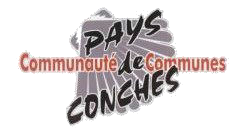 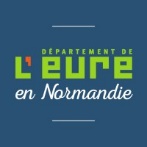 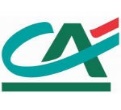 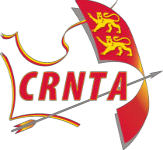 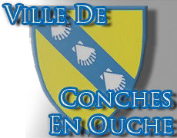 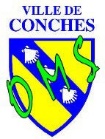 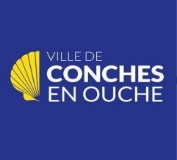 